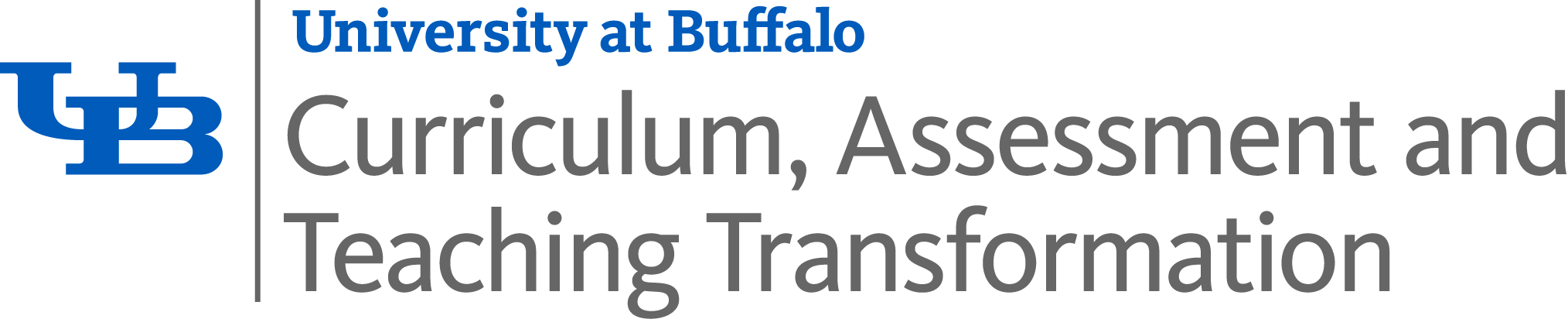 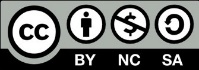 High Level(Score 5)Medium Level(Score 4-3)Low Level(Score 2-1)Non Level(Score 0)ScoreFirst Dimension: (Can include criteria detail)Specific Measure.Purpose of Measure.What success looks like.Specific Measure.Purpose of Measure.What success looks like.Specific Measure.Purpose of Measure.What success looks like.Specific Measure.Purpose of Measure.What success looks like.Second Dimension: (Can include criteria detail)Specific Measure.Purpose of Measure.What success looks like.Specific Measure.Purpose of Measure.What success looks like.Specific Measure.Purpose of Measure.What success looks like.Specific Measure.Purpose of Measure.What success looks like.Third Dimension: (Can include criteria detail)Specific Measure.Purpose of Measure.What success looks like.Specific Measure.Purpose of Measure.What success looks like.Specific Measure.Purpose of Measure.What success looks like.Specific Measure.Purpose of Measure.What success looks like.Fourth Dimension: (Can include criteria detail)Specific Measure.Purpose of Measure.What success looks like.Specific Measure.Purpose of Measure.What success looks like.Specific Measure.Purpose of Measure.What success looks like.Specific Measure.Purpose of Measure.What success looks like.Fifth Dimension: (Can include criteria detail)Specific Measure.Purpose of Measure.What success looks like.Specific Measure.Purpose of Measure.What success looks like.Specific Measure.Purpose of Measure.What success looks like.Specific Measure.Purpose of Measure.What success looks like.Feedback: (this field is optional)TotalScoreFeedback: (this field is optional)Feedback: (this field is optional)Feedback: (this field is optional)